Школа выполняет задачу государственной важности по подготовке школьников к выбору профессии. Первый этап профессионального самоопределения обучающихся приходится на начальную школу. В это время дети вступают в краткий сенситивный период, когда закладывается понимание важности любой профессии, воспитывается трудолюбие и ответственность. Данный возраст характеризуется любознательностью, любопытством, огромным желанием и умением собирать информацию о мире профессий и охотно выбирать соответствующую роль в игровой деятельности.В связи с этим, начиная с младшего школьного возраста появляется возможность расширить первоначальные представления детей о месте труда в жизни каждого человека и его значении, обогатить их знания  о мире профессий, конкретизировать базовые понятия о разных профессиях, предоставить возможность погружения в различные виды деятельности посредством игры и других активных  методов. Успешно решить данные задачи, на наш взгляд,  могут помочь родители учеников, подключаясь к активному участию в социально-профессиональном самоопределении обучающихся. Сотрудничество семьи и школы актуально и востребовано всегда.Однако многие учителя сталкиваются с огромной проблемой: «Где взять интересный и познавательный материал для проведения занятий с детьми по ранней профориентации?»В этом им сможет помочь учебное пособие, в котором представлен материал для проведения внеклассных занятий, классных часов по ранней профориентации обучающихся младших классов. В содержание включены ребусы, кроссворды и актуальная информация о мире профессий. Основная идея пособия - познакомить детей с разнообразными профессиями их родителей (чей труд дети наблюдают изо дня в день), используя игровые методы и формы работы. Материал пособия представлен в форме учебной презентации и рассказывает об одиннадцати профессиях родителей учеников класса. Каждое занятие начинается с разгадывания ребуса, отгадкой которого будет название профессии, о которой далее пойдет речь. Учитель даёт краткий информативный материал о данной профессии (Приложение 1). В конце занятия дети отгадывают кроссворд, целью которого является проверка полученных знаний. Ключевое слово кроссворда – это слово, называющее главное личностное качество человека данной профессии или результат его труда. Проведение каждого занятия предполагает обязательное привлечение к участию в нем родителя класса - представителя той или иной профессии. Его рассказ о том, как он пришёл в профессию, на каком предприятии города работает, об интересных историях или случаях из трудовой практики оживит и внесёт разнообразие в занятие.  Использование такой формы работы, безусловно, способствует укреплению тесной связи между семьей и школой. В качестве примера нами разработан конспект внеурочного занятия  по теме «Профессия ветеринар» (Приложение 2). Педагог может использовать предложенную структуру занятия, дополняя его содержание разнообразными заданиями и материалами о других профессиях по своему усмотрению.Надеемся, что представленные нами материалы помогут учителям, воспитателям групп продленного дня и педагогам дополнительного образования с пользой организовать внеурочные занятия по ранней профориентации обучающихся начальной школы.Приложение 1. Актуальная информация о мире профессийВрач – специалист, который распознаёт, предупреждает и лечит болезни, а также заботится о сохранении и укреплении здоровья людей. Врачи бывают разные. Окулист занимается здоровьем глаз. Отоларинголог лечит уши, горло и нос. За здоровье зубов и дёсен отвечает стоматолог. Кардиолог следит за работой сердца. Хирург оказывает помощь при травмах, переломах, выполняет хирургические операции. Педиатр – это детский врач, а терапевт – врач для взрослых. Врач готов оказать медицинскую помощь пациенту в любое время суток. Ответственность, доброта, терпеливость, решительность, милосердие, тактичность – вот те качества, которыми должен обладать врач. Врачи разных специальностей работают в поликлиниках, больницах, диспансерах, медицинских и реабилитационных центрах, санаториях. Врачи скорой медицинской помощи выезжают к пациентам для оказания срочной неотложной помощи. Специальные подразделения опытных врачей борются за жизнь людей во время аварий, пожаров и других чрезвычайных происшествий. Ветеринар – врач, который лечит животных. Подопечные ветеринара такие разные! Собаки, кошки, птички, кролики, декоративные и домашние животные – все они пациенты ветеринара. И к каждому нужно найти подход: по печальному взгляду животного необходимо понять, что стряслось, где болит, какое назначить обследование и лечение. Ветеринары помогают больным животным так же, как врачи людям: дают лекарство, промывают раны, делают уколы, даже проводят хирургические операции. Ветврач должен обладать выдержкой и терпением, смелостью и решительностью, уметь не показывать свой страх. Ведь животные чувствуют, когда их боятся. Но главная черта любого ветеринара – доброта и безграничная любовь к животным. Ветврачи работают в ветеринарных клиниках, на ветеринарных станциях, в зоопарках, в цирках. Также они проверяют качество производимой домашними животными продукции на фермах и мясомолочных комбинатах, на продовольственных рынках. Учитель – это человек, который необходим всем и каждому. Учитель даёт своим ученикам не только знания, но и воспитывает их. Он объясняет, как необходимо вести себя в общественных местах и как избежать опасности, водит детей на экскурсии в парк, в лес, в музей, проводит веселые праздники и конкурсы. У школьников младших классов один учитель. Он учит детей математике, чтению, письму. Из начальных классов дети переходят в средние классы, а потом в старшие. Теперь каждый предмет ведёт учитель – предметник. В школе работает, например, учитель истории, учитель химии, учитель русского языка и литературы, учитель физкультуры, учитель физики, учитель иностранного языка. Каждый учитель обогащает ребенка знаниями, старается научить учиться! Главным качеством каждого учителя является терпеливость. Также учитель должен быть добрым, справедливым, сдержанным и толерантным к ученикам, любить их. Быть учителем совсем непросто. Нужно каждый день проверять тетради, проводить уроки, решать конфликты между учениками мирным путем, поддерживать связь с родителями детей, проводить родительские собрания. Чтобы быть хорошим учителем нужно учить не только детей, но и самому учиться на протяжении всей жизни! Учитель проводит обучение учеников в школах, гимназиях, лицеях. Спасатели – это люди, которые всегда первыми приходят на помощь в чрезвычайных ситуациях: пожарах, наводнениях, землетрясениях, дорожно – транспортных происшествиях. Спасателей еще называют сотрудниками МЧС (Министерство Чрезвычайных ситуаций). Прибыв на место, они моментально оценивают обстановку и организовывают работу так, чтобы быстро оказать помощь людям, попавшим в беду. В их распоряжении самое современное снаряжение, новейшие технические средства и различная техника. Спасатель — профессия особенная! У многих спасателей спортивные разряды по альпинизму и скалолазанию, владеют они и профессией водолазов, умеют оказать первую медицинскую помощь. Для того, чтобы выполнять множество трудных задач по спасению, спасателям приходится много тренироваться, поддерживать свою физическую форму упражнениями на ловкость и выносливость. Важнейшие качества спасателя – это смелость, сила, самоотверженность, дисциплинированность, умение работать в команде, хорошая спортивная и физическая подготовка, умение мгновенно оценить ситуацию и принять единственно верное решение, горячее желание помочь людям, попавшим в беду. Социальный работник — это специалист, который оказывает помощь и поддержку людям. Например, социальные работники приносят людям лекарства и продукты, поддерживают, помогают с оплатой коммунальных услуг, сопровождают на приём к врачу, убирают в квартире, сдают вещи в прачечную и химчистку, выгуливают животных. Без поддержки не остаются пожилые и одинокие старики, инвалиды, дети – сироты и просто люди, попавшие в трудную ситуацию. Представителей этой профессии отличают такие качества, как доброта, отзывчивость, внимательность, общительность, способность к сопереживанию, честность, трудолюбие, ответственность. Завоевать доверие и уважение своих подопечных помогает умение слушать и понимать людей. Представители этой профессии работают в домах престарелых, в детских домах, в советах ветеранов, в центрах социального обслуживания, в органах опеки и попечительства. Полицейский – это служащий, который уполномочен следить за соблюдением общественного порядка, а также охранять жизнь, здоровье и имущество граждан. Полицейские ежедневно выполняют свою работу, которая опасна и очень ответственна. Рискуя жизнью, они принимают участие в операциях по захвату особо опасных и вооружённых преступников, по розыску воров, по раскрытию серьёзных краж. Полицейские обеспечивают порядок, контролируют дорожное движение, противодействуют терроризму. Они ходят в специальной форме, водят автомобили, на которых установлены проблесковые маячки и громкая сирена. Также на машине имеются видеорегистратор, радар, громкоговоритель. Настоящий полицейский должен быть благородным, честным, порядочным, обладать хорошей выдержкой, уметь быстро реагировать. Ему нужны сила, выносливость и знания. В полиции очень много подразделений: патрульно – постовая служба, дорожно – постовая служба, уголовный розыск, ОМОН, следователи и много других. Фотограф – человек, занимающийся фотографией. Он осуществляет фотосъемку людей, природы, зданий, делает портретные фото, фото для документов. Во время съёмки фотограф выбирает нужное освещение, фон, позу. Профессиональный фотограф получает и обрабатывает снимки, используя специальное оборудование и программы. Профессия фотограф имеет несколько разновидностей. Фотожурналист – занимается съемкой для журналов и газет; фотохудожник создаёт художественные фотографии; рекламный фотограф – занимается рекламной фотографией. Фотограф должен обладать отличным зрением, богатой фантазией, хорошим эстетическим вкусом, большим терпением, смекалкой. Фотограф может работать в фотостудиях, в издательствах, в модельных агентствах, в фотоателье, в музеях.Дизайнер – это современная и очень нужная профессия. Слово дизайнер означает замысел, задумка, композиция. А задумать, составить план, сконструировать можно всё, что угодно. Дизайн – это красота и удобство. Дизайнер ландшафта (ландшафт – это картина, изображающая природу) создаёт красоту в окружающей нас природе. Дизайнер интерьера (интерьер – это художественное оформленное внутренне помещение здания) создаёт красоту внутри помещения. Дизайнер одежды создаёт модели одежды. Художники - дизайнеры могут создать предмет интерьера из различных материалов. Дизайнер помогает людям увидеть красоту в обычных вещах, делает их жизнь более яркой, комфортной, радостной. Для того, чтобы освоить профессию дизайнера нужно быть наблюдательным, усидчивым, внимательным, трудолюбивым, ответственным, иметь хорошо развитое мышление и воображение. Корреспондент – это человек, который занимается подготовкой информационных сообщений для зрителей или читателей. Такие сообщения могут быть представлены в виде сюжетов, репортажей, статей. Задача корреспондента максимально быстро осветить важные новости. Зачастую это необходимо сделать в короткие сроки прямо с места событий. Прибыв на место, корреспондент собирает новую информацию, берёт интервью, а затем со съёмочной или редакторской группой готовит нужный материал. Корреспонденты работают в разных направлениях. Например, фотокорреспондент занимается сбором информации посредством использования фотоаппарата, специальный корреспондент работает для конкретного телевизионного канала, военный корреспондент работает в зоне боевых действий, иностранный корреспондент работает за рубежом и рассказывает о событиях, которые происходят на территории других стран. Корреспондент должен иметь грамотную речь, владеть иностранным языком, быть эрудированным, трудолюбивым, тактичным, обладать хорошими манерами, уметь общаться с людьми. Корреспонденты работают на телевидении, радио, в редакциях печатных изданий.Радиотехник – это специалист, который занимается настройкой, регулировкой, ремонтом и обслуживанием радиотехнического оборудования (приборов, предназначенных для приёма, передачи информации на расстояние по радиоканалу), а также проводит диагностику и тестирование разных электроустройств (телевизоров, компьютеров, радиолокаторов, систем мобильной связи). Профессия достаточно сложная и требует много умений и познаний. Радиотехник должен отлично разбираться в схемах, а также самостоятельно заниматься разработкой и монтажом (сборкой) электросхем. Радиотехником может работать человек, который любит и интересуется техникой, умеет сосредоточится на мелких деталях, имеет математический склад ума и хорошую память, обладает усидчивостью. Радиотехники работают на производственном заводе, в конструкторском бюро, в сервисных центрах, компьютерных фирмах, в научных и исследовательских университетах, в видео – аудио салонах.Химик – технолог — это специалист, который имеет знания и навыки по работе с химическими веществами. Он разрабатывает новые и совершенствует старые процессы производства разной продукции и проверяет её качество. На огромных химических заводах химики изготавливают соду и кислоту, мыло и краски, стиральные порошки, удобрения и химические волокна, бытовую химию, лекарственные препараты, косметику, парфюмерию. Химик – технолог должен уметь анализировать ситуацию, быстро запоминать данные, принимать решения. От его действий зависит жизнь и здоровье многих людей, поэтому он должен быть честным и ответственным, аккуратным и точным. Химики-технологи могут работать в научно-исследовательских центрах, лабораториях, на промышленных предприятиях (фармацевтических, пищевых, нефтяных), в некоторых медицинских учрежденияхПриложение 2. Конспект внеклассного занятия по теме «Профессия ветеринар»Тема: «Профессия ветеринар»Цель: формирование представлений о профессиональной деятельности ветеринараЗадачи:Способствовать ранней «предпрофессиональной ориентации» детей младшего школьного возраста. Дать общие сведения о содержании труда ветеринарного врача.Сформировать интерес и уважительное отношение к профессии ветеринара.Воспитывать любовь к животным, желание им помочь.Расширять кругозор детей и  общую осведомленность об окружающем мире.Оборудование и методическое обеспечение: компьютер, проектор, экран, презентация, конверт с набором карточек.Ход занятияI. Организационный момент. МотивацияУчитель: Ребята, отгадайте загадку, и тогда вы узнаете, о чём мы с вами сегодня будем говорить. В детстве мы все в них играем.Кем нам быть, мы выбираем.А когда мы вырастаем,Выбор свой осуществляем (Профессии).- А что такое профессия? (Высказывания детей). «Profiteor» в переводе с латинского означает «объявляю своим делом». Следовательно, профессия – это дело, которым занимается человек. Чтобы работать по профессии, ему необходимо пройти обучение. Человеку нужно получить много знаний и овладеть разными умениями. За свою работу он получает заработную плату.Сегодня мы начинаем путешествие в увлекательный «Мир профессий наших родителей». Побывав в этом мире, вы узнаете о разных профессиях своих родителей, о значении этих профессий в нашей жизни, жизни нашего города, о качествах, необходимых людям этих профессий. Уверена, что вам будет очень интересно. II. Основной этап1) Расшифровка ребуса. Рассказ учителя- Расшифруйте ребус, и вы узнаете, с какой профессией мы познакомимся на нашем занятии. 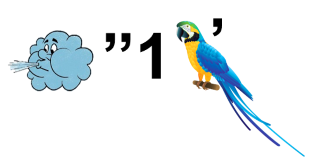 Дети:  Ветврач.- Что вы знаете об этой профессии?  (Предполагаемые ответы детей)Ветеринар – врач, который лечит животных. Подопечные ветеринара такие разные! Собаки, кошки, птички, кролики, декоративные и домашние животные – все они пациенты ветеринара. И к каждому нужно найти подход: по печальному взгляду животного необходимо понять, что стряслось, где болит, какое назначить обследование и лечение. Ветеринары помогают больным животным так же, как врачи людям: дают лекарство, промывают раны, делают уколы, даже проводят хирургические операции. Ветврач должен обладать выдержкой и терпением, смелостью и решительностью, уметь не показывать свой страх. Ведь животные чувствуют, когда их боятся. Но главная черта любого ветеринара – доброта и безграничная любовь к животным. Ветврачи работают в ветеринарных клиниках, на ветеринарных станциях, в зоопарках, в цирках. Также они проверяют качество производимой домашними животными продукции на фермах и мясомолочных комбинатах, на продовольственных рынках. - Сегодня у нас в гостях мама Кати – Марина Васильевна. Она пришла рассказать вам о своей профессии. 2) Выступление родительницы Марина Васильевна: «Я с детства очень любила животных. В нашем доме жили разные животные: рыбки, хомячки, декоративные крысы. Мне нравилось ухаживать за ними и наблюдать. С крысами можно было играть, они очень забавные и умные. С бабушкой мы всегда кормили бездомных собак и кошек. Мне очень хотелось их всех забрать домой, чтобы им было тепло и всегда была еда. Но взрослые говорили, что это невозможно, к сожалению. Однажды, играя с подружками во дворе, мы услышали тонкий и жалобный писк. В траве, недалеко от подвала, нашли маленького котёнка. Как он там оказался?  По его виду можно было понять, что он был болен: гноящиеся глазки, слипшаяся шерстка, жалобное мяуканье. Котёнок нуждался в срочной помощи. Я его забрала домой, и вместе с мамой мы понесли малыша в ветеринарную клинику. Ветврач осмотрел котёнка, назначил лечение. Мы долго лечили котика: мама делала ему уколы, я давала ему лекарства, а ещё кормила своего нового питомца через каждые три часа. Наш Пушок выздоровел и стал большим красивым котом. А я поняла, что хочу лечить животных и помогать им. После окончания школы я поступила в Новгородский агротехнический техникум и получила профессию ветеринара. Теперь работаю в одной из ветеринарных клиник нашего города. Каждый день ко мне на приём хозяева приводят разных питомцев: кошек, собак, крыс, даже черепах. Приём начинается с осмотра животного. Я проверяю у него состояние ушей, глаз, шерсти, измеряю температуру, с помощью фонендоскопа прослушиваю работу сердца и лёгких, выслушиваю жалобы хозяина. Затем назначаю лечение, даю направление на анализы. К нам приводят и здоровых животных, чтобы сделать им прививку от заразных болезней. Моя профессия мне очень нравится, так как животные нуждаются в моей помощи и защите». 3) Игра «Юный ветеринар» Учитель: Предлагаю вам поиграть в профессию ветеринара. В игре могут принять участие два человека. Один будет играть роль хозяина домашнего животного и задавать интересующий его вопрос ветеринару, а другой – игрок - будет как раз ветеринаром. Его задача – постараться правильно ответить на вопрос (Вопросы записаны на карточках. Дети пробуют ответить на вопрос, родительница помогает им и редактирует их ответы).Карточка 1. Как спасти собаку от жары? (Гулять утром и вечером, когда прохладно; обеспечить постоянный доступ к питьевой воде; смачивать животик и лапки; выбирать менее подвижные игры; на прогулке снимать намордник каждые 15 минут; не перекармливать собаку).Карточка 2.Можно ли кормить котов кормом для собак? (Ни в коем случае нельзя кормить котов кормом для собак и наоборот, у них разная пищеварительная система).Карточка 3. Какие кости лучше давать собаке? Сырые или варёные? Мне кажется, что варёные лучше перевариваются. Это так? (Нет, это не так. Сырые кости перевариваются гораздо лучше, а варёные могут вызвать даже травмы кишечника животного. Соляная кислота в желудке легко расплавляет сырые кости, но ей трудно справиться с варёными).Карточка 4. Мой домашний кролик живёт в просторной клетке. Есть место для лотка. Можно ли использовать для подстилки обыкновенные газеты? (Нельзя, так как типографская краска содержит опасные тяжёлые металлы, опасные для здоровья кролика. Нужно использовать древесный наполнитель. Он хорошо поглощает влагу, устраняет неприятные запахи и не застревает в шерсти животного). Карточка 5. Что нельзя давать попугаям? (Солёную, сладкую, жирную пищу; авокадо, петрушку, укроп; косточки от вишни, яблок, персиков).Карточка 6.Почему кошка долго соображает входить ли, когда специально ей открываешь дверь? (Кошка просит открыть ей дверь не столько для того, чтобы войти, сколько потому, что она хочет контролировать всю территорию).Марина Васильевна: Молодцы, ребята, мне было очень приятно с вами общаться и рассказать о такой важной и нужной профессии, как ветеринар.4) Разгадывание кроссвордаУчитель: Итак, ребята, вы были активными участниками сегодняшнего разговора. Предлагаю вам проверить свои знания, разгадав кроссворд. Заключение ветврача о состоянии здоровья пациента (Диагноз).С него начинается каждый приём ветврача (Осмотр).Четвероногий пациент ветклиники (Собака).Ежегодная профилактика заразных болезней (Прививка).Хирургическая лечебная помощь (Операция).Им можно просвечивать с помощью специальных лучей тело животного (Рентген).Он расскажет о состоянии здоровья домашнего питомца (Анализ). (Ключевое слово кроссворда: доброта).Учитель: Какое же самое главное качество должен иметь человек, который выбирает профессию ветеринарного врача? (Доброта).III. Подведение итогов.Сегодня мы говорили о профессии ветеринара. Что должен знать и уметь ветеринар? Какими качествами характера должен обладать? (Предполагаемые ответы детей).Давайте поблагодарим Марину Васильевну за её труд, за то, что нашла время и пришла к нам в гости, рассказала о своей работе. Приглашаем всех на выставку рисунков по теме «Мой домашний питомец», подготовленных специально для занятия. Пусть она станет хорошим подарком от наших девочек и мальчиков нашей гостье.